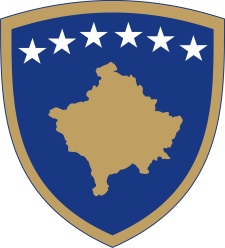 Republika e KosovësRepublika Kosova - Republic of KosovoQeveria - Vlada - Government                              Br. 01/30              Datum: 14.09.2020Na osnovu člana 92. stav 4. i člana 93. stav (4) Ustava Republike Kosovo, na osnovu člana 4 Uredbe br. 06/2020 o oblastima administrativne odgovornosti Kancelarije premijera i ministarstava, izmenjene i dopunjene Uredbom br. 07/2020, u skladu sa članom 19 Poslovnika Vlade Republike Kosovo br. 09/2011, Vlada Republike Kosovo, je na svojoj sednici održanoj 14. septembra 2020. godine, donela sledeću:O D L U K U1. Usvaja se Nacrt zakona o privatnom međunarodnom pravu2. Nacrt zakona iz tačke 1. ove odluke šalje se Skupštini Republike Kosovo na razmatranje i odobrenje.3. Odluka stupa na snagu danom potpisivanja.Avdullah Hoti                                                                                                                	       ___________________Dostavlja se:zamenicima Premijera 						Premijer Republike Kosovo  svim ministarstvima  (ministrima )generalnom sekretaru KPR-a  Arhivi VladeRepublika e KosovësRepublika Kosova - Republic of KosovoQeveria - Vlada - Government                              Br. 02/30              Datum: 14.09.2020Na osnovu člana 92. stav 4. i člana 93. stav (4) Ustava Republike Kosovo, na osnovu člana 4 Uredbe br. 06/2020 o oblastima administrativne odgovornosti Kancelarije premijera i ministarstava, izmenjene i dopunjene Uredbom br. 07/2020, u skladu sa članom 19 Poslovnika Vlade Republike Kosovo br. 09/2011, Vlada Republike Kosovo, je na svojoj sednici održanoj 14. septembra 2020. godine, donela sledeću:O D L U K U1.Usvojen je Nacrt zakona o izmenama i dopunama zakona br. 04/L-213 o međunarodnoj pravnoj saradnji u krivičnim stvarima.2. Nacrt zakona iz tačke 1. ove odluke šalje se Skupštini Republike Kosovo na razmatranje i odobrenje.3. Odluka stupa na snagu danom potpisivanja.Avdullah Hoti                                                                                                                	       ___________________Dostavlja se:zamenicima Premijera 						Premijer Republike Kosovo  svim ministarstvima  (ministrima )generalnom sekretaru KPR-a  Arhivi VladeRepublika e KosovësRepublika Kosova - Republic of KosovoQeveria - Vlada - Government                              Br. 03/30              Datum: 14.09.2020Na osnovu člana 92. stav 4. i člana 93. stav (4) Ustava Republike Kosovo, na osnovu člana 4 Uredbe br. 06/2020 o oblastima administrativne odgovornosti Kancelarije premijera i ministarstava, izmenjene i dopunjene Uredbom br. 07/2020, u skladu sa članom 19 Poslovnika Vlade Republike Kosovo br. 09/2011, Vlada Republike Kosovo, je na svojoj sednici održanoj 14. septembra 2020. godine, donela sledeću:O D L U K U1. Usvojen je Nacrt zakona o ratifikaciji Sporazuma između Vlade Republike Kosovo i Vlade Republike Italije o transferu (premeštanju) osuđenih lica.2. Nacrt zakona iz tačke 1. ove odluke šalje se Skupštini Republike Kosovo na razmatranje i odobrenje.3. Odluka stupa na snagu danom potpisivanja.Avdullah Hoti                                                                                                                	       ___________________Dostavlja se:zamenicima Premijera 						Premijer Republike Kosovo  svim ministarstvima  (ministrima )generalnom sekretaru KPR-a  Arhivi VladeRepublika e KosovësRepublika Kosova - Republic of KosovoQeveria - Vlada - Government                              Br. 04/30              Datum: 14.09.2020Na osnovu člana 92. stav 4. i člana 93. stav (4) Ustava Republike Kosovo, na osnovu člana 4 Uredbe br. 06/2020 o oblastima administrativne odgovornosti Kancelarije premijera i ministarstava, izmenjene i dopunjene Uredbom br. 07/2020, u skladu sa članom 19 Poslovnika Vlade Republike Kosovo br. 09/2011, Vlada Republike Kosovo, je na svojoj sednici održanoj 14. septembra 2020. godine, donela sledeću:O D L U K U1. Usvojen je Nacrt zakona o ratifikaciji finansijskog ugovora između Republike Kosovo i Evropske investicione banke za projekat postrojenja za otpadne vode u Gnjilanu.2. Nacrt zakona iz tačke 1. ove odluke šalje se Skupštini Republike Kosovo na razmatranje i odobrenje.3. Odluka stupa na snagu danom potpisivanja..Avdullah Hoti                                                                                                                	       ___________________Dostavlja se:zamenicima Premijera 						Premijer Republike Kosovo  svim ministarstvima  (ministrima )generalnom sekretaru KPR-a  Arhivi VladeRepublika e KosovësRepublika Kosova - Republic of KosovoQeveria - Vlada - Government                              Br. 05/30              Datum: 14.09.2020Na osnovu člana 92. stav 4. i člana 93. stav (4) Ustava Republike Kosovo, na osnovu člana 4 Uredbe br. 06/2020 o oblastima administrativne odgovornosti Kancelarije premijera i ministarstava, izmenjene i dopunjene Uredbom br. 07/2020, u skladu sa članom 19 Poslovnika Vlade Republike Kosovo br. 09/2011, Vlada Republike Kosovo, je na svojoj sednici održanoj 14. septembra 2020. godine, donela sledeću:O D L U K UUsvaja se Nacrt zakona o ratifikaciji Ugovora o zajmu likvidnosti za hitne slučajeve vitalne infrastrukture između Republike Kosovo i Evropske banke za obnovu i razvoj.Nacrt zakona iz tačke 1. ove odluke šalje se Skupštini Republike Kosovo na razmatranje i odobrenje.Odluka stupa na snagu danom potpisivanja.Avdullah Hoti                                                                                                                	       ___________________Dostavlja se:zamenicima Premijera 						Premijer Republike Kosovo  svim ministarstvima  (ministrima )generalnom sekretaru KPR-a  Arhivi VladeRepublika e KosovësRepublika Kosova - Republic of KosovoQeveria - Vlada - Government                              Br. 06/30              Datum: 14.09.2020Na osnovu člana 92. stav 4. i člana 93. stav (4) Ustava Republike Kosovo, člana 29, Zakona br. 03/L-048 o upravljanju javnim finansijama i odgovornosti, sa izvršenim dopunama i izmenama Zakonom br. 03/L-221, Zakonom br. 04/L-116, Zakonom br. 04/L-194, Zakonom br. 05/L-063 kao i zakonom br. 05/L-007,  na osnovu člana 4 Uredbe br. 06/2020 o oblastima administrativne odgovornosti Kancelarije premijera i ministarstava, izmenjene i dopunjene Uredbom br. 07/2020, u skladu sa članom 19 Poslovnika Vlade Republike Kosovo br. 09/2011, Vlada Republike Kosovo, je na svojoj sednici održanoj 14. septembra 2020. godine, donela sledeću:O D L U K U1. Finansijska sredstva u iznosu od sto jedanaest hiljada osamsto jedan evro (111.801,00) dodeljuju se Nacionalnoj kancelariji za reviziju, za sprovođenje projekta „Softver za upravljanje procesima revizije (SMPA).2. Finansijska sredstva iz tačke 1. ove odluke preuzeta su iz potprograma Nepredviđeni izdaci sa šifrom 13100, kategorija rashoda Rezerve i prebacuju se budžetskoj organizaciji Nacionalnoj kancelariji za reviziju sa šifrom 302, u potprogramu „Odeljenje revizora“ sa šifrom 13400 , u kategoriji kapitalnih izdataka za projekat „Softver za podršku reviziji“ sa šifrom 18273.3. Ministarstvo finansija, Trezor Kosova su dužni da sprovedu ovu odluku.4. Odluka stupa na snagu danom potpisivanja.Avdullah Hoti                                                                                                                	       ___________________Dostavlja se:zamenicima Premijera 						Premijer Republike Kosovo  svim ministarstvima  (ministrima )generalnom sekretaru KPR-a  Arhivi VladeRepublika e KosovësRepublika Kosova - Republic of KosovoQeveria - Vlada - Government                              Br. 07/30              Datum: 14.09.2020Na osnovu člana 92. stav 4. i člana 93. stav (4) Ustava Republike Kosovo, na osnovu člana 4 Uredbe br. 06/2020 o oblastima administrativne odgovornosti Kancelarije premijera i ministarstava, izmenjene i dopunjene Uredbom br. 07/2020, u skladu sa članom 19 Poslovnika Vlade Republike Kosovo br. 09/2011, Vlada Republike Kosovo, je na svojoj sednici održanoj 14. septembra 2020. godine, donela sledeću:O D L U K UO osnivanju Međuinstitucionalne radne grupe za unapređenje integracionog puta Republike Kosovo ka Organizaciji Severnoatlantskog saveza NATO1. Osniva se Međuinstitucionalna radna grupa za koordinaciju i podršku napretku Republike Kosovo u Organizaciji Severnoatlantskog saveza - NATO.2. Radna grupa iz tačke 1. ove odluke ima za cilj postizanje cilja Republike Kosovo za integraciju u NATO, kao i povećanje saradnje sa međunarodnim strateškim saveznicima, koji su deo ove organizacije.3. Radna grupa iz tačke 1. ove odluke osnovana je u ovom sastavu:3.1. Ministarka spoljnih poslova i dijaspore - predsedavajući;3.2. Ministar odbrane - član;3.3. Komandant Kosovskih bezbednosnih snaga - član;3.4. Predstavnik kancelarije predsednika Republike Kosovo - član;3.5. Predstavnik iz Kancelarije premijera - član;3.6. Diplomatski predstavnik Republike Kosovo pri NATO-u (Brisel).4. Dužnosti i odgovornosti radne grupe osnovane prema tački 1. ove odluke uključuju, ali nisu ograničene na sledeći delokrug delovanja:4.1. Koordinacija konkretnih akcija u cilju unapređenja Republike Kosovo u NATO-u;4.2. Intenziviranje rada na procesu integracije u NATO, unapređujući prisustvo Kosova u regionalnim bezbednosnim mehanizmima kao komplementarnim mehanizmima i kao podrška cilju za članstvo u NATO-u i dokazati da se transformacija KBS-a kao unutrašnjeg pitanja zasniva na institucionalnom i pravnom procesu.4.3. Preduzimanje drugih institucionalnih akcija usmerenih na unapređenje uloge Republike Kosovo u odnosu na NATO.5. Sastancima radne grupe predsedava ministarka spoljnih poslova i dijaspore.6. Sastav radne grupe može se proširiti, u zavisnosti od procene potreba za uključivanjem drugih institucija Republike Kosovo.7. Delatnost i rad radne grupe finansira se iz budžeta Republike Kosovo.8. Da bi se održala poverljivost, aktivnost, rad i dokumentacija radne grupe su ograničeni.9. Ministarka spoljnih poslova i dijaspore je dužna da stvori sve tehničke i logističke uslove za napredak rada Radne grupe za unapređenje integracionog puta Republike Kosovo u NATO.10. Sve relevantne institucije dužne su da sprovedu ovu odluku.11. Odluka stupa na snagu danom potpisivanja.Avdullah Hoti                                                                                                                	       ___________________Dostavlja se:zamenicima Premijera 						Premijer Republike Kosovo  svim ministarstvima  (ministrima )generalnom sekretaru KPR-a  Arhivi VladeRepublika e KosovësRepublika Kosova - Republic of KosovoQeveria - Vlada - Government                              Br. 08/30              Datum: 14.09.2020Na osnovu člana 92. stav 4. i člana 93. stav (4) Ustava Republike Kosovo, na osnovu člana 4 Uredbe br. 06/2020 o oblastima administrativne odgovornosti Kancelarije premijera i ministarstava, izmenjene i dopunjene Uredbom br. 07/2020, u skladu sa članom 19 Poslovnika Vlade Republike Kosovo br. 09/2011, Vlada Republike Kosovo, je na svojoj sednici održanoj 14. septembra 2020. godine, donela sledeću:O D L U K U1. Vlada Republike Kosovo potvrđuje svoju posvećenost promovisanju i jačanju sećanja na holokaust i borbi protiv antisemitizma u svim njegovim oblicima.2. Verujući da antisemitizam predstavlja ozbiljnu pretnju i napad na demokratiju, univerzalne vrednosti ljudskih prava i socijalnu koheziju.3. Uvereni da se mora postići ravnoteža između očuvanja principa slobode izražavanja i principa poštovanja ljudskog dostojanstva.4. U gore navedene svrhe i pozivajući se na dokument Međunarodne alijanse za podsečanje na  holokaus, putem kojeg je usvojena definicija antisemitizma.5. Vlada Republike Kosovo zahteva od odgovornih vlasti da preduzmu potrebne proceduralno-pravne korake za priznavanje antisemitskih izraza i ponašanja.6. Odgovorni organi Republike Kosovo dužni su da primene ovu odluku.7. Odluka stupa na snagu danom potpisivanja.Avdullah Hoti                                                                                                                	       ___________________Dostavlja se:zamenicima Premijera 						Premijer Republike Kosovo  svim ministarstvima  (ministrima )generalnom sekretaru KPR-a  Arhivi VladeRepublika e KosovësRepublika Kosova - Republic of KosovoQeveria - Vlada - Government                              Br. 09/30              Datum: 14.09.2020Na osnovu člana 92. stav 4. i člana 93. stav (4) Ustava Republike Kosovo, člana 29, Zakona br. 03/L-048 o upravljanju javnim finansijama i odgovornosti, sa izvršenim dopunama i izmenama Zakonom br. 03/L-221, Zakonom br. 04/L-116, Zakonom br. 04/L-194, Zakonom br. 05/L-063 kao i zakonom br. 05/L-007,  na osnovu člana 4 Uredbe br. 06/2020 o oblastima administrativne odgovornosti Kancelarije premijera i ministarstava, izmenjene i dopunjene Uredbom br. 07/2020, u skladu sa članom 19 Poslovnika Vlade Republike Kosovo br. 09/2011, Vlada Republike Kosovo, je na svojoj sednici održanoj 14. septembra 2020. godine, donela sledeću:O D L U K U1. Dodeljuju se dodatna finansijska sredstva u iznosu od dvesta trideset hiljada evra (230.000,00 €) prema zahtevu Ministarstva unutrašnjih poslova, radi osiguranja procesa deratizacije, dezinfekcije i dezinsekcije (DDD) vladinih zgrada kojima upravlja ministarstvo unutrašnjih poslova..2. Finansijska sredstva iz tačke 1. ove odluke preuzeta su iz potprograma Nepredviđeni izdaci sa šifrom 13100, kategorija rashoda Rezervi i prebacuju se u budžetsku organizaciju Ministarstvo unutrašnjih poslova, sa šifrom 214, u potprogramu „Odeljenje za standarde i politike ”, sa šifrom 12300, u ekonomskoj kategoriji„ Robe i usluge ”.3. Ministarstvo finansija, Trezor Kosova i Ministarstvo unutrašnjih poslova dužni su da sprovedu ovu odluku.4. Odluka stupa na snagu danom potpisivanjaAvdullah Hoti                                                                                                                	       ___________________Dostavlja se:zamenicima Premijera 						Premijer Republike Kosovo  svim ministarstvima  (ministrima )generalnom sekretaru KPR-a  Arhivi VladeRepublika e KosovësRepublika Kosova - Republic of KosovoQeveria - Vlada - Government                              Br. 10 /30              Datum: 14.09.2020Na osnovu člana 92. stav 4. i člana 93. stava (4) Ustava Republike Kosovo, člana 3, 4, 9, 10, i člana 45 Zakona br. 03/L-139 o eksproprijaciji nepokretne imovine, sa izmenama i dopunama izvršenim Zakonom br. 03/L-205, na osnovu člana 4 Uredbe br. 06/2020 o oblastima administrativne odgovornosti Kancelarije premijera i ministarstava, izmenjene i dopunjene Uredbom br. 07/2020, u skladu sa članom 19. Poslovnika Vlade Republike Kosova br. 09/2011., Vlada Republike Kosovo, na sastanku održanom 14. septembra  2020. godine, donela sledeću: K O N A Č N U    O D L U K UOdobrena je eksproprijacija nepokretnosti vlasnika i nosilaca interesa koje su predmet realizacije projekta za javni interes - Osnivanje Memorijalnog centra za genocid nad Albancima „Blaca 1999“, opština Elez Han, prema tabelama sastavni deo ove odluke.Sastavni deo ove odluke je akt o proceni koji je pripremila Kancelarija za procenu nepokretnosti / Ministarstvo finansija priložen uz ovu odluku kojim se utvrđuje iznos naknade za one vlasnike ili nosioce interesa, imovinskih prava ili zakonskih interesa koje su predmet ovog procesa eksproprijacije.U roku od 5 (pet) radnih dana nakon donošenja ove odluke, Odeljenje za eksproprijaciju šalje odluku subjektu koji podnosi zahtev i drugim licima identifikovanim u tabelama definisanim u tački 1. ove odluke.U roku od deset (10) radnih dana nakon usvajanja ove odluke, Odeljenje za eksproprijaciju objavljuje odluku u Službenom listu Republike Kosovo i dnevnim novinama sa velikim tiražom na Kosovu.Protiv ove odluke podnosilac zahteva, svako lice koje je vlasnik ili posednik interesa na nepokretnoj imovini ili imovinskim pravima pogođenim ovom odlukom, kao i svako zainteresovano lice koje ima legitimni direktni i materijalni interes na nepokretnost koja je predmet konačne odluke, bez obzira da li je identifikovana ili ne u priloženim tabelama ove odluke, u roku od trideset (30) kalendarskih dana ima pravo žalbe nadležnom sudu samo u vezi sa iznosom naknade utvrđene ovom odlukomU roku od pet (5) kalendarskih dana nakon podnošenja žalbe nadležnom sudu, podnosilac žalbe mora osigurati da se pet (5) primeraka žalbe fizički dostavi Kancelariji  Državnog pravobranioca / Ministarstvu pravde i jedna (1) kopija žalbe u kancelarijama Odeljenja za eksproprijaciju.U roku od dve (2) godine od datuma stupanja na snagu odluke i podnošenja  zahteva vlasnika za isplatu imovine, Odeljenje za eksproprijaciju u kordinaciji sa Ministarstvom finansija će platiti u celosti iznos naknade za eksproprijaciju, definisan u ovoj odluci.Ova odluka, zajedno sa njenim tabelarnim i grafičkim delovima, predstavlja pravni osnov za upis u katastarske knjige na ime novih titulara, kao i tehničke podele katastarskih parcela. Stupanjem na snagu ove odluke, katastarska služba je dužna da izvrši procesne i tehničke radnje za njeno sprovođenje.Odluka stupa na snagu danom objavljivanja u Službenom listu Republike Kosovo i novinama sa velikim tiražom na Kosovu.Avdullah Hoti                                                                                                              	       ___________________Dostavlja se: 								Premijer Republike Kosovo  zamenicima Premijera 						 svim ministarstvima  (ministrima )generalnom sekretaru KPR-a  Arhivi VladeRepublika e KosovësRepublika Kosova - Republic of KosovoQeveria - Vlada - Government                              Br. 11/30              Datum: 14.09.2020Na osnovu člana 92. stav 4. i člana 93. stav (4) Ustava Republike Kosovo, člana 8. Zakona br. 04/L-014 o izmenama i dopunama Zakona br. 07/L-001, o budžetskim podelama u budžet Republike Kosovo za 2020 godinu,  na osnovu člana 4 Uredbe br. 06/2020 o oblastima administrativne odgovornosti Kancelarije premijera i ministarstava, izmenjene i dopunjene Uredbom br. 07/2020, u skladu sa članom 19 Poslovnika Vlade Republike Kosovo br. 09/2011, Vlada Republike Kosovo, je na svojoj sednici održanoj 14. septembra 2020. godine, donela sledeću:O D L U K U1. Odobreni su kriterijumi za finansiranje opštinskih projekata za podršku kosovskim opštinama u upravljanju situacijom stvorenom pandemijom COVID 19.2. Ministarstvo lokalne uprave formira komisiju za ocenjivanje i sredstva se raspoređuju prema izveštaju komisije u odgovarajućim opštinama.3. Ministarstvo lokalne uprave obaveštava Ministarstvo finansija o ekonomskim šiframa i programima za svaku opštinu kako bi se izdvojila sredstva iz ovog fonda.4. Ministarstvo lokalne uprave i Ministarstvo finansija dužni su da sprovedu ovu odluku.5. Odluka stupa na snagu danom potpisivanja.Avdullah Hoti                                                                                                                	       ___________________Dostavlja se:zamenicima Premijera 						Premijer Republike Kosovo  svim ministarstvima  (ministrima )generalnom sekretaru KPR-a  Arhivi VladeRepublika e KosovësRepublika Kosova - Republic of KosovoQeveria - Vlada - Government                              Br. 12/30              Datum: 14.09.2020Na osnovu člana 92. stav 4. i člana 93. stav (4) Ustava Republike Kosovo, na osnovu člana 4 Uredbe br. 06/2020 o oblastima administrativne odgovornosti Kancelarije premijera i ministarstava, izmenjene i dopunjene Uredbom br. 07/2020, u skladu sa članom 19 Poslovnika Vlade Republike Kosovo br. 09/2011, Vlada Republike Kosovo, je na svojoj sednici održanoj 14. septembra 2020. godine, donela sledeću:O D L U K U1. Odobren je konceptni dokument  za šemu socijalne pomoći.2. Ministarstvo rada i socijalnog staranja i druge nadležne institucije dužne su da sprovedu ovu odluku, u skladu sa Poslovnikom Vlade.3. Odluka stupa na snagu danom potpisivanja.Avdullah Hoti                                                                                                                	       ___________________Dostavlja se:zamenicima Premijera 						Premijer Republike Kosovo  svim ministarstvima  (ministrima )generalnom sekretaru KPR-a  Arhivi VladeRepublika e KosovësRepublika Kosova - Republic of KosovoQeveria - Vlada - Government                              Br. 13/30              Datum: 14.09.2020Na osnovu člana 92. stav 4. i člana 93. stav (4) Ustava Republike Kosovo, člana 19. stav 1, Zakona br. 03/L-048 o upravljanju javnim finansijama i odgovornosti, sa izvršenim dopunama i izmenama Zakonom br. 03/L-221, Zakonom br. 04/L-116, Zakonom br. 04/L-194, Zakonom br. 05/L-063 kao i zakonom br. 05/L-007,  na osnovu člana 4 Uredbe br. 06/2020 o oblastima administrativne odgovornosti Kancelarije premijera i ministarstava, izmenjene i dopunjene Uredbom br. 07/2020, u skladu sa članom 19 Poslovnika Vlade Republike Kosovo br. 09/2011, Vlada Republike Kosovo, je na svojoj sednici održanoj 14. septembra 2020. godine, donela sledeću:O D L U K U1. Odobren je revidirani srednjoročni okvir rashoda 2021-2023.2. Generalni sekretar Kancelarije Premijera je dužan da prosledi dokument u skladu sa tačkom 1. ove odluke Skupštini Republike Kosovo.3. Odluka stupa na snagu danom potpisivanja.Avdullah Hoti                                                                                                                	       ___________________Dostavlja se:zamenicima Premijera 						Premijer Republike Kosovo  svim ministarstvima  (ministrima )generalnom sekretaru KPR-a  Arhivi Vlade